Modulo Iscrizione Selezione Aspiranti Operatori Soccorso Piste Sci23 dicembre 2018 Limone Piemonte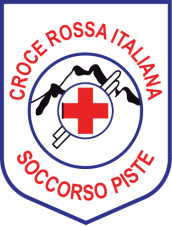 AnagraficaCognome _________________________________  Nome _____________________________________Luogo di nascita _________________________________ Data di nascita  _______________________Nazionalità ________________________________ Codice Fiscale ______________________________Indirizzo di residenza ________________________________________________ CAP ______________Città ______________________________________________ Provincia _________ Telefono _____________________________ E mail __________________________________________Informazioni di Croce Rossa ItalianaComitato di appartenenza _______________________________   Anno di Iscrizione ______________Qualifiche CRI e anno di conseguimento: __________________________________________________Quota Iscrizione: 30€ comprensivi di skipass, pranzo esclusoAutorizzazioneIl sottoscritto, ai sensi del Decreto Legislativo 196/2003 e s.m.i. autorizza la Croce Rossa Italiana al trattamento dei dati personali contenuti nel presente modulo, ai fini dell’organizzazione della selezione OSPS 23.12.2018.Data, ______/______/____________	Firma Volontario ____________________________________Si autorizza, il Presidente Unità CRI ______________________________________________________ (timbro e firma)Termine ultimo per le iscrizioni: 20 dicembre 2018. La selezione si terrà anche in caso di maltempo.